Предмет: геометрияКласс: 9Учебник: Атанасян Л.С. и др. Геометрия. 7–9 классы. – М.: Просвещение, 2011.Тема урока: «Теорема косинусов (нахождение стороны треугольника по двум другим его сторонам и углу между ними)»Тип урока: открытие нового знанияАвтор урока: учитель математики Алексеенков В.В., АНО НОО «Наши традиции»Основные цели:Метапредметные:1. Тренировать умение фиксировать собственные затруднения, выявлять причину возникшего затруднения, ставить цель, составлять план действий.2. Формировать мотивацию к учебной деятельности как одно из средств развития и социализации личности учащихся.Предметные:1. Формировать умение строить доказательство теорем на примере теоремы косинусов.2. Формировать умение применять теорему косинусов для решения геометрических задач.Материалы к занятиюОборудование: проектор, компьютер, экран.Демонстрационный материал: 1) презентация; 2) плакаты-эталоны; 3) образцы для самопроверки.Раздаточный материал: 1) задание для актуализации знаний; 2) задания для самостоятельной работы; 3) задания для этапа включения в систему знаний.Ход урока1. Мотивация к учебной деятельности.− Доброе утро, ребята.– Что вы изучаете на уроках геометрии? Скорее всего, учащиеся скажут «координаты» или «векторы», но их нужно подвести к более общему понятию – свойства геометрических фигур– Какую фигуру мы чаще всего рассматривали? (Треугольники.)– Какие бывают треугольники? (Остроугольные, прямоугольные и тупоугольные.)− С какой целью изучаем свойства, теоремы о треугольниках? (Чтобы решат задачи.)– Давайте вспомним, какие теоремы о соотношениях между сторонами и углами различных треугольников мы уже знаем.В беседе с учениками нужно вспомнить теорему Пифагора, определения синуса и косинуса острого угла прямоугольного треугольника, их значения для углов 30°, 45° и 60°.− Сегодня вы продолжите изучать теоремы о свойствах треугольника, которые сможете применять при решении задач. Как вы будете открывать новые свойства?− Успешной была ваша работа на прошлых уроках?− Что вам помогало справиться с затруднениями и достичь успеха?2. Актуализация знаний и фиксирование индивидуального затруднения в пробном действии.– Далее вы будете работать в группах. Каждой группе предлагается решить задачу по рисунку и определить, какими из изученных ранее эталонов воспользовались, затем найти этот эталон среди имеющихся и прикрепить его в центре доски.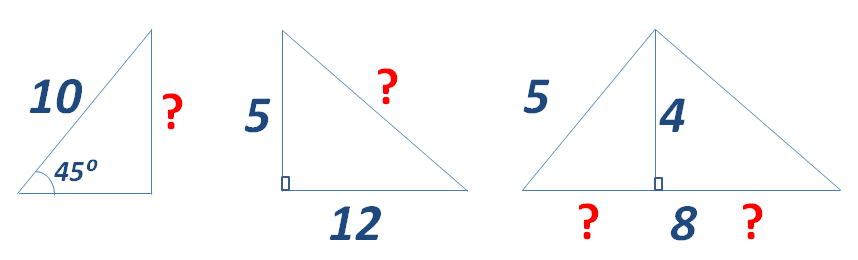 Первое задание нужно дать самой слабой группе, другие задания – более сильным группам.– Итак, молодцы ребята, верно справились с задачами. На доске у нас появились два эталона:Эталон 1 «Определение синуса острого угла прямоугольного треугольника», что помогает находить этот эталон? (Высоту треугольника по стороне и противолежащему этой высоте углу.)Эталон 2 «Теорема Пифагора». При нахождении чего вы используете этот эталон?− К этим эталонам добавим:Эталон 3 «Определение косинуса острого угла прямоугольного треугольника»Эталон 4 «Основное тригонометрическое тождество»Эталон 5 «Формула синуса дополнительного до 180° угла».− Вспомним также, что алгебра и геометрия – это две руки одного и того же организма, и возьмем эталон из алгебры:Эталон 6 «Формула квадрата разности». Кто найдет эти эталоны и поместит в центр доски? Эти эталоны вам понадобятся сегодня на уроке.− Какое следующее вы должны выполнить, чтобы определить, что вы не знаете? (Мы должны выполнить пробное действие.)Задание на затруднение.− Итак, вы решали задачи нахождения сторон треугольников, в которых есть прямой угол, и у вас на это ушло не более 2 мин. Решите такую задачу за 2 мин: стороны треугольника равны 10 и 7, угол между ними равен 45°. Найдите третью сторону.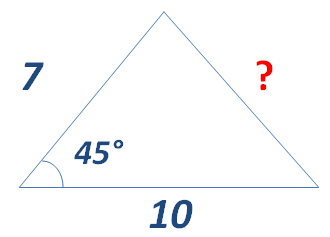 − Возникнут ли у вас затруднения при выполнении задания?На доске карточки с формулировками возможных затруднений.− Посмотрите на карточки и запишите номер той карточки, на которой сформулировано затруднение, которое может у вас возникнуть.Учитель предлагает нескольким ученикам озвучить возможные затруднения.3. Выявление причины затруднения.− Какое задание вы должны были выполнить? (Найти третью сторону непрямоугольного! треугольника по двум другим сторонам и углу между ними.)− Почему у вас возникнет затруднение? (Не знаем эталона, с помощью которого можно сразу найти сторону треугольника по двум другим сторонам и углу между ними.)4. Построение проекта выхода из затруднения.− Сформулируйте цель вашей деятельности. (Узнать, как можно сразу найти сторону треугольника по двум другим сторонам и углу между ними.)− Сформулируйте тему урока. («Нахождение стороны треугольника по двум другим сторонам и углу между ними».)На доске открывается тема урока.− Итак, у вас возникло затруднение при выполнении пробного задания. Что вы использовали для решения аналогичных задач для прямоугольного треугольника? (Использовали эталоны, которые сейчас весят в центре доски.)− Теперь, зная, что нужно использовать, попробуйте в группах решить поставленную задачу в общем виде и получить эталон, с помощью которого можно сразу найти сторону треугольника по двум другим сторонам и углу между ними.5. Реализация проекта выхода из затруднения.Учащиеся работают в группах. Средства для открытия знания (раздаточный материал для групп):Примерные рассуждения учащихся :1. Дополнительное построение: высота ВН.2. С помощью эталона 1 найдем ВН:  (во втором случаем, с использованием эталона 4, ).3. С помощью эталона 3 найдем СН:  (во втором случаем, с использованием эталона 4, ).4. Найдем АН: АН = АС – СН (во втором случае АН = АС + СН, в третьем АН = СН – АС.) (во втором случае , в третьем ).В любом случае .5. По теореме Пифагора (эталон 2) из треугольника ABH найдем AB: .Преобразуем полученное выражение, используя эталон 5:.– Ребята, как вы видите, во всех трех случаях получилось одно и то же равенство для нахождения неизвестной стороны. Поэтому можно утверждать, что это равенство справедливо для любого треугольника. Это равенство принято называть теоремой косинусов. Итак, у нас теперь есть еще один эталон.Эталон:6. Первичное закрепление во внешней речи.– Что теперь необходимо сделать? (Надо научиться использовать теорему косинусов для решения задач.)− Я предлагаю решить задачу из пробного действия: стороны треугольника равны 10 и 7, угол между ними равен 45°. Один ученик работает у доски, комментируя свои действия, остальные работают в тетрадяхОбразец решения:7. Самостоятельная работа с самопроверкой по эталону.– Что теперь необходимо сделать? (Надо каждому проверить, как он понял теорему косинусов.)Учащимся предлагается самостоятельно решить задачу. После выполнения работы учащиеся сопоставляют свои работы с эталоном для самопроверки.Задача:«В треугольнике АВС стороны ВС=6, АС=5, угол ВСА составляет 60°. Найдите сторону АВ».Эталон для самопроверки:− У кого задание вызвало затруднение?− На каком шаге использования теоремы?− В чем причина возникшего затруднения?− У кого задание выполнено правильно?8. Включение в систему знаний.– Давайте теперь посмотрим, как теорема косинусов поможет вам решать другие задачи. Например, известно, что треугольник является жесткой фигурой, то есть однозначно определяется своими сторонами. А как определить углы треугольника, если известны все его стороны? Решим следующую задачу: в треугольнике со сторонами 5, 7, 8 найдите больший угол.Учащиеся решают задачу в группах и проверяют свои работы с эталоном для самопроверкиЭталон для самопроверки:– Теперь с помощью той же теоремы косинусов, зная косинус угла АСВ можно найти и медиану ВМ.Учащиеся решают задачу в группах и проверяют свои работы с эталоном для самопроверки.Эталон для самопроверки :9. Рефлексия деятельности на уроке.– Что нового вы сегодня узнали? (Мы узнали теорему косинусов – формулу, с помощью которой мы можем найти третью сторону произвольного треугольника по двум другим его сторонам и углу между ними.)– Какую цель ставили перед собой?– Достигнута ли поставленная цель?– Как вы ее достигали?– Можно ли считать теорему косинусов обобщением теоремы Пифагора? (Можно ли считать теорему Пифагора частным случаем теоремы косинусов?)− Где вы сможете применить новые знания? (При решении задач по геометрии)− Оцените свою деятельность на уроке: покажите руками тупой угол, если у вас ничего не получилось;покажите руками острый угол, если все получилось;покажите руками прямой угол, если были трудности.– Ребята, как вы помните, последние уроки у нас были посвящены векторам. В качестве домашнего задания, я предлагаю вам ознакомиться с доказательством теоремы косинусов с помощью метода координат. А может быть кто-то из вас предложит еще какое-нибудь доказательство этой важной теоремы, например, используя понятие вектора (не находя их координаты). А мы с вами на следующем уроке обсудим все эти доказательства.Домашнее задание: п. 98. № 1025(е, ж, з), 1030.Теорема косинусов: квадрат стороны треугольника равен сумме квадратов двух других сторон без удвоенного произведения этих сторон на косинус угла между ними:или, короче,Теорема косинусов: квадрат стороны треугольника равен сумме квадратов двух других сторон без удвоенного произведения этих сторон на косинус угла между ними: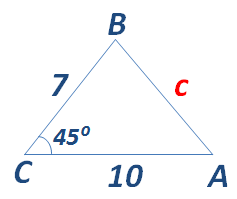 Ответ: .Теорема косинусов: квадрат стороны треугольника равен сумме квадратов двух других сторон без удвоенного произведения этих сторон на косинус угла между ними:Ответ: .Больший угол треугольника лежит против его большей стороны – АВ.Теорема косинусов: квадрат стороны треугольника равен сумме квадратов двух других сторон без удвоенного произведения этих сторон на косинус угла между ними: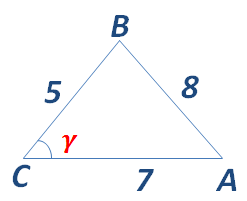 Ответ: .Теорема косинусов для треугольника BMC: квадрат стороны треугольника равен сумме квадратов двух других сторон без удвоенного произведения этих сторон на косинус угла между ними: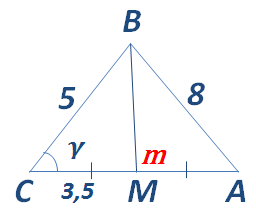 Ответ: .